 Tajine d'Agneau aux Artichauts et Petits Pois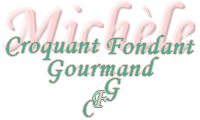  Pour 5 personnes
- 10 côtes d'agneau 
- 10 fonds d'artichauts surgelés 
- 250 g de petits pois surgelés 
- 1 tomate 
- 1 gousse d'ail 
- 2 oignons 
- 1 càc de concentré de tomates 
- 2 cubes de bouillon de bœuf 
- 1 dose de safran 
- 1/2 càc de paprika 
- huile d'olive 
- sel & poivre du moulin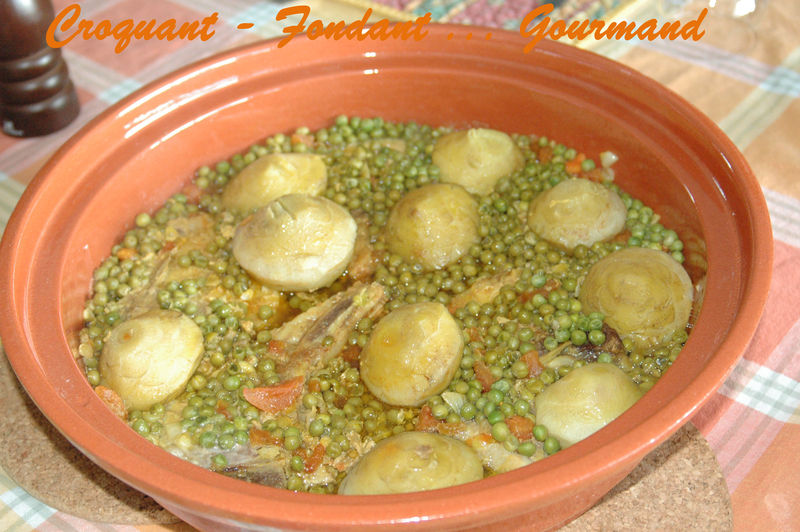 Peler et hacher très fin ail et oignons.Ébouillanter les fonds d'artichauts. Égoutter.Ébouillanter les petits pois. Égoutter.Monder la tomate et la couper en tous petits dés.Mettre un filet d'huile d'olive dans le fond du plat. Mettre le hachis d'ail et d'oignons et remuer pour les imprégner d'huile.Déposer les côtes bien à plat.Saupoudrer de paprika et de safran, ajouter le concentré de tomate.Mouiller d'eau à hauteur.Ajouter les petits pois, la tomate et les fonds d'artichauts. Ajouter les cubes de bouillon.Laisser mijoter à tout petit feu pendant 1 h 30 environ.Rectifier l'assaisonnement. Servir bien chaud.